WZÓR UMOWYzawarta w Warszawie w dniu ……………………………… pomiędzy:Miastem Stołecznym Warszawa z siedzibą w Warszawie (00-950), Plac Bankowy 3/5, 
NIP: 525-22-48-481, Regon: 015259640, zwanym dalej „Zamawiającym”, reprezentowanym przez:……………………….. - ……………………………………….. Zarządu Zieleni m.st. Warszawy na podstawie pełnomocnictwa …………………………………………………………………………………………………………………………………… r.a………………………………… z siedzibą w………………….., ul………………………….(kod….), zwaną/ym dalej „Wykonawcą”, reprezentowaną/ym przez:……………………………………………-……………………………………………..,zwanymi również z osobna „Stroną” lub łącznie „Stronami”.Niniejsza umowa zostaje zawarta  w wyniku postępowania przeprowadzonego w trybie przetargu nieograniczonego na podstawie art. 132 i nast. ustawy z dnia 11 września 2019 r. Prawo zamówień publicznych (Dz. U. z 2019 r. poz. 2019 z późn. zm.) znak sprawy 71/PN/2021 § 1.[Przedmiot umowy]Zamawiający powierza, a Wykonawca przyjmuje do wykonania dostawę, posadzenie i pielęgnację drzew w okresie rękojmi na terenie:parków pozostających w administrowaniu Zarządu Zieleni m.st. Warszawy; administrowanym przez Dzielnicę Wola, Bemowo, Mokotów, Ursynów, Włochy, Praga Płd. i Targówek w m.st. Warszawie;Zakres prac i ceny jednostkowe określa załącznik nr 1.Parametry jakościowe materiału roślinnego określa załącznik nr 2 do umowy.Opis przedmiotu zamówienia przedstawiono w załączniku nr 3.Polisa OC stanowi załącznik nr 5 do umowy.§ 2.[Okres realizacji umowy]Umowa będzie realizowana w następujących etapach:etap I - obejmuje dostawę i posadzenie drzew do dnia 3 grudnia 2021 roku;etap II - obejmuje pielęgnację posadzonego materiału roślinnego, w okresie rękojmi, do dnia 15 czerwca 2022 roku.W przypadku wystąpienia warunków atmosferycznych uniemożliwiających wykonanie nasadzeń w terminie do dnia 3 grudnia 2021 roku lub z innych powodów niezależnych od Wykonawcy, Zamawiający dopuszcza możliwość posadzenia 10% liczby drzew ujętych w zamówieniu w terminie do dnia 30 kwietnia 2022 roku. O przedłużeniu terminu sadzenia zadecyduje Zamawiający i powiadomi o tym fakcie Wykonawcę pisemnie, najpóźniej w dniu 30 listopada 2021 roku. § 3.[Warunki wykonania umowy]Wykonawca zobowiązany jest do wykonania przedmiotu umowy zgodnie z przedstawioną ofertą, z obowiązującymi w tym zakresie przepisami i normami, przy dołożeniu należytej staranności oraz przy użyciu odpowiedniego sprzętu.Wykonawca zobowiązuje się koordynować i prowadzić na własną odpowiedzialność wszelkie działania związane z realizacją przedmiotu niniejszej umowy.W przypadku udziału w procesie sadzenia mieszkańców lub radnych Wykonawca zapewni narzędzia do sadzenia drzew (np.: szpadle, rękawice) oraz dostosuje terminy sadzenia do harmonogramu sporządzonego przez Zamawiającego/Koordynatora Dzielnicy. Zamawiający zastrzega, że ilość drzew sadzonych z mieszkańcami nie przekroczy 10% liczby drzew ujętych w zamówieniu.Zamawiający zastrzega, że do 10% liczby drzew ujętych w zamówieniu zostanie posadzonych w tzw. misach chodnikowych (wydzielone miejsce w chodniku o wielkości od 1x1m do 2x2m), zgodnie z załącznikiem nr 3 do umowy.Wykonawca zobowiązany jest dostarczyć dokumentację powykonawczą z lokalizacją nasadzeń, 
w formie cyfrowej, na nośniku typu pendrive. Pliki mają być przygotowane w formacie .gml, .kml, lub .shp (przykładowe szablony w załączniku nr 7 do umowy) i zawierać informację o lokalizacji, parametrach oraz gatunku/odmianie każdego drzewa.Zamawiający/Zamawiający z Koordynatorem Dzielnicy ma prawo do oceny materiału roślinnego. Kontrola materiału roślinnego odbywać się będzie w miejscu składowania materiału roślinnego przed rozwiezieniem w wyznaczone miejsca nasadzeń. Z odbytych kontroli Zamawiający/Zamawiający z Koordynatorem Dzielnicy sporządzi protokół kontroli, w którym stwierdzone zostaną wszelkie wykryte w czasie kontroli nieprawidłowości. Kontrola w miejscu składowania nie jest równoznaczna z odbiorem materiału roślinnego.Zamawiający dostarczy Wykonawcy projekty graficzne nasadzeń drzew najpóźniej w dniu zawarcia umowy. Dokładne miejsce sadzenia drzew zostanie ustalone podczas wprowadzenia Wykonawcy w teren przez Zamawiającego/Koordynatora Dzielnicy, z którego zostanie sporządzony i podpisany protokół wprowadzenia, z wyszczególnieniem lokalizacji, ilości i gatunków drzew, które mają zostać posadzone.Prawidłowe wykonanie zamówienia objętego umową potwierdzone zostanie w protokołach odbioru podpisanych przez Strony – odrębnie dla każdego etapu:  etap I - odbiór czynności sadzenia drzew – odbędzie się po zgłoszeniu przez Wykonawcę gotowości do odbioru oraz dostarczeniu dokumentacji powykonawczej zgodnie z ust. 5 powyżej a także dokumentacji fotograficznej prac zanikowych zgodnie z pkt. II ust. 10 załącznika nr 3 do umowy. W protokołach odbioru etapu I zawarta zostanie ocena zgodności materiału roślinnego z parametrami wyszczególnionymi w załączniku nr 2 do umowy, sposobu wykonania sadzenia drzew zgodnie z warunkami realizacji zamówienia przedstawionymi w załączniku nr 3 do umowy oraz terminowości sadzenia zgodnie z postanowieniami § 2 ust. 1 i 2. Z odbioru czynności sadzenia drzew Zamawiający /Koordynator Dzielnicy sporządzi protokół odbioru;etap II - odbiory prac związanych z pielęgnacją posadzonych drzew odbywać się będą raz w miesiącu – 31.03.2022 r, 30.04.2022r.,31.05.2022r. i 15.06.2022r. Z miesięcznych odbiorów każdorazowo Zamawiający/Koordynator Dzielnicy sporządzi protokół odbioru miesięcznego.Zamawiający/Koordynator Dzielnicy ma prawo do kontroli i oceny prac prowadzonych przez Wykonawcę przez cały okres trwania umowy. Na żądanie Zamawiającego/Koordynatora Dzielnicy, Wykonawca zobowiązany jest do skierowania swojego przedstawiciela do udziału w kontroli lub odbiorach w ciągu 2 godzin od zgłoszenia telefonicznego i mailowego Zamawiającego. W przypadku niestawienia się przedstawiciela Wykonawcy lub odmowy podpisania protokołu, sporządzony zostanie protokół jednostronny, który będzie podstawą do naliczenia kar umownych.Do czasu przystąpienia przez Wykonawcę do realizacji etapu I, Zamawiający zastrzega sobie prawo, na co Wykonawca wyraża zgodę, do zmiany lokalizacji wskazanych w załączniku nr 8 do umowy, wynikających z potrzeb bieżących (np. remonty, przebudowy ulic, awarie oraz inne). O powyższych zmianach załącznika nr 8 Zamawiający powiadomi Wykonawcę drogą elektroniczną.Wszelkie nieprawidłowości w wykonaniu etapu I umowy stwierdzone zostaną w protokole odbioru etapu I podpisanym przez Strony, ze wskazaniem rodzaju nieprawidłowości, w tym: braku posadzenia drzew lub/i zakresu stwierdzonych wad. Protokół będzie stanowił wezwanie do wykonania nasadzeń lub/i usunięcia bądź naprawienia wad i podstawę do naliczenia kar umownych zgodnie z § 7 ust. 1 lit. a, c, d. Wykonawca zobowiązany będzie do naprawienia nieprawidłowości w wykonaniu umowy na własny koszt, w terminie uzgodnionym z Zamawiającym/Koordynatorem. Ze względów atmosferycznych dopuszcza się, że naprawa nieprawidłowości zostanie wykonana do dnia 30 kwietnia 2022 roku. Po zgłoszeniu przez Wykonawcę gotowości do odbioru skorygowanych prac, wykazanych jako wadliwe lub brak nasadzeń w protokole odbioru, Zamawiający/Koordynator dokona ich oceny oraz sporządzi protokół odbioru prac skorygowanych.  W przypadku stwierdzenia niewykonania usunięcia lub/i wymiany materiału roślinnego na zgodny z warunkami umowy, zostaną naliczone kary umowne zgodnie z § 7 ust. 1 lit.b. Do dnia 10 grudnia 2021 roku z zastrzeżeniem § 2 ust. 2, dokonany zostanie odbiór dostawy i posadzenia drzew, z którego sporządzony zostanie protokół odbioru sadzenia drzew, o którym mowa w ust. 8 lit. a). Wszelkie nieprawidłowości w wykonaniu etapu II umowy stwierdzone zostaną każdorazowo 
w sporządzonym przez Zamawiającego/ Koordynatora Dzielnicy protokole kontroli lub protokole odbioru miesięcznego, o którym mowa w ust. 8 lit. b) i 9. W przypadku stwierdzenia nieprawidłowości w prowadzeniu prac polegających na pielęgnacji drzew Zamawiający/ Koordynator Dzielnicy sporządzi protokół wskazując w nim rodzaj i zakres stwierdzonych nieprawidłowości i naliczona zostanie kara zgodnie z § 7 ust. 1 lit. e. Protokół będzie stanowił wezwanie Zamawiającego do naprawienia nieprawidłowości. Termin naprawienia nieprawidłowości będzie określony każdorazowo w protokole kontroli lub odbioru miesięcznego. Wykonawca udziela rękojmi na dostarczony i posadzony materiał roślinny od dnia spisania protokołu odbioru sadzenia drzew do dnia 15 czerwca 2022 roku.Wykonawca, w ramach rękojmi zobowiązany jest do nieodpłatnej wymiany materiału roślinnego obumarłego lub w złej kondycji zdrowotnej na wolny od niżej wymienionych wad w przypadkach, gdy w okresie rękojmi stwierdzone zostanie:obumarcie drzewa;brak ulistnienia 50% i więcej pędów w koronie drzewa;obumarcie przewodnika drzewa;gdy drzewo wytworzy koronę z pąków śpiących;niezgodność taksonu.Wystąpienie jednego lub kilku łącznie ww. wad i objawów złej kondycji zdrowotnej kwalifikuje drzewo do wymiany.Do 15 czerwca 2022 roku zostanie przeprowadzony przegląd stanu zachowania posadzonych drzew z udziałem Wykonawcy i Zamawiającego/Koordynatora Dzielnicy oraz sporządzony i podpisany protokół odbioru posadzonych drzew, w którym opisany będzie stan każdego drzewa, z wyszczególnieniem lokalizacji i ilości drzew do wymiany ze względu na wady skutkujące koniecznością wymiany materiału na wolny od wad wskazanych w ust. 15 powyżej. W przypadku, gdy posadzone drzewa nie podejmą wegetacji do 15 czerwca 2022 roku lub w protokole odbioru posadzonych drzew zostaną stwierdzone inne nieprawidłowości wskazane w ust. 15 powyżej, Wykonawca w ramach rękojmi zobowiązany jest do nieodpłatnego usunięcia drzew i wymiany materiału na materiał z pojemnika, o parametrach nie mniejszych niż usunięte drzewa, w terminie do 30 czerwca 2022 roku. Do dnia 30 czerwca 2022 roku dokonany zostanie odbiór wymienionych drzew, z którego sporządzony zostanie protokół odbioru sadzenia wymienionych drzew. W przypadku niewykonania usunięcia lub/i wymiany wadliwego materiału roślinnego zgodnie z warunkami określonymi w ust. 17 powyżej Zamawiający naliczy karę zgodnie z § 7 ust. 1 lit. b. Wykonawca zobowiązany będzie do usunięcia drzew na własny koszt w terminie wskazanym przez Zamawiającego w protokole kontroli.Wykonawca zobowiązuje się do przygotowania i przekazania kopii dokumentacji (art. 67 rozporządzenia Parlamentu Europejskiego i Rady (WE) nr 1107/2009 z dnia 21 października 2009 r. [Dz. U. UE. L. 309/1], art. 37 ust. 1 ustawy o środkach ochrony roślin z dnia 8 marca 2013 r. [Dz.U. z 2020 r., poz. 2097]), dotyczącej stosowania przez niego środków ochrony roślin, zawierającej pełną nazwę środka ochrony roślin, zastosowaną dawkę, powierzchnię i lokalizację, na której użyto środek ochrony roślin oraz przyczynę wykonywania zabiegu. Kopię dokumentacji potwierdzoną za zgodność z oryginałem należy każdorazowo dostarczyć Zamawiającemu wraz z kosztorysem powykonawczym, o którym mowa w § 5 ust. 3 umowy.Wykonawca przy wykonywaniu zamówienia ma obowiązek zapewnienia od dnia 1 stycznia 2022 roku udziału pojazdów elektrycznych we flocie użytkowanych pojazdów, w udziale określonym w art. 68 ust. 3 ustawy z dnia 11 stycznia 2018 r.  o elektromobilności i paliwach alternatywnych (t.j. Dz.U. z 2020 r. poz. 908) z uwzględnieniem ewentualnych zmian tego przepisu, polegających na zmniejszeniu wymaganego udziału bądź przesunięciu wskazanej w nim daty początkowej.  W razie nie wykonania przez Wykonawcę obowiązku określonego w zdaniu powyżej i wystąpienia z tego powodu skutków prawnych określonych przepisami prawa, w szczególności wcześniejszego wygaśnięcia Umowy zgodnie z przepisem art. 76 ustawy z dnia 11 stycznia 2018 r. o elektromobilności i paliwach alternatywnych, Wykonawca ponosi względem Zamawiającego pełną odpowiedzialność za szkodę Zamawiającego z tego wynikającą. Szacunkowa ilość poszczególnych prac wymienionych w kosztorysie ofertowym, stanowiącym załącznik nr 1 do umowy, może ulec zmianie z zastrzeżeniem, iż dokonane zmiany nie spowodują zwiększenia wartości brutto umowy określonej w § 5 ust. 1 i nie będą w przypadku zmniejszenia  większe niż o 10%. Powyższa zmiana nie stanowi zmiany umowy i nie wymaga sporządzenia aneksu. Nie wszystkie prace muszą być zlecone lub zlecone w pełnym zakresie ilościowym.Wykonawca zobowiązuje się do całkowitego wyeliminowania stosowania dmuchaw podczas wykonywania prac będących Przedmiotem Umowy. W przypadku naruszenia zobowiązania, o którym mowa w zdaniu pierwszym Zamawiający naliczy karę umowną w wysokości 4 000,00 zł za stwierdzone naruszenie. Zamawiający może również odstąpić od umowy ze skutkiem natychmiastowym§ 4.[Zabezpieczenie należytego wykonania umowy]Wykonawca przed zawarciem umowy wniósł zabezpieczenie należytego wykonania umowy na zasadach określonych w przepisach ustawy Pzp na kwotę równą 5% wartości wynagrodzenia brutto określonego w § 5 ust. 1 umowy w formie ……………………….. Potwierdzenie wniesienia zabezpieczenia stanowi załącznik nr 4 do umowy.Wniesione zabezpieczenie służy zabezpieczeniu i pokryciu roszczeń Zamawiającego z tytułu niewykonania lub nienależytego wykonania umowy, w tym usunięcia wad w okresie rękojmi, w szczególności  roszczeń Zamawiającego  wobec Wykonawcy  o zapłatę kar umownych i zostanie zwrócone w terminie 30 (trzydziestu) dni od uznania należytego wykonania umowy i przyjęcia  przedmiotu umowy przez Zamawiającego jako należycie wykonanego tj. odebranego w formie protokołu odbioru etapu II.Beneficjentem zabezpieczenia należytego wykonania umowy jest Zamawiający, w ramach którego działa Zarząd Zieleni m.st. Warszawa. Koszty zabezpieczenia należytego wykonania umowy ponosi Wykonawca.Wykonawca jest zobowiązany zapewnić, aby zabezpieczenie należytego wykonania umowy zachowało moc wiążącą w okresie wykonywania umowy oraz w okresie rękojmi. Wykonawca jest zobowiązany do niezwłocznego informowania Zamawiającego o faktycznych lub prawnych okolicznościach, które mają lub mogą mieć wpływ na moc wiążącą zabezpieczenia należytego wykonania umowy oraz na możliwość i zakres wykonywania przez Zamawiającego praw wynikających z zabezpieczenia. W trakcie realizacji umowy Wykonawca może dokonać zmiany formy zabezpieczenia należytego wykonania umowy na jedną lub kilka form, o których mowa w przepisach ustawy Pzp, pod warunkiem, że zmiana formy zabezpieczenia zostanie dokonana z zachowaniem ciągłości zabezpieczenia i bez zmniejszenia jego wysokości.Zabezpieczenie należytego wykonania umowy pozostaje w dyspozycji Zamawiającego i zachowuje swoją ważność na czas określony w umowieZabezpieczenie wnoszone w pieniądzu Wykonawca wpłaca przelewem na rachunek bankowy Zamawiającego w Banku Handlowym w Warszawie S.A. Rachunek sum depozytowych Zarządu Zieleni m.st. Warszawy nr 91 1030 1508 0000 0005 5110 7035.Dowód wniesienia zabezpieczenia należytego wykonania Umowy w pieniądzu musi zawierać w rubryce „tytułem” sformułowanie ze zwrotem: „Dostawa i posadzenie drzew wraz z pielęgnacją na terenie ……………………………………………………… – Część …” i należy go przedstawić przed podpisaniem Umowy.Jeżeli nie zajdzie powód do realizacji zabezpieczenia w całości lub w części, podlega ono zwrotowi Wykonawcy na warunkach określonych w niniejszym paragrafie i ustawie Pzp. Zabezpieczenie należytego wykonania umowy wniesione w pieniądzu zostanie zwrócone wraz z odsetkami wynikającymi z umowy rachunku bankowego Zamawiającego, na którym było ono przechowywane, pomniejszone o koszty prowadzenia rachunku oraz prowizji bankowej za przelew pieniędzy na rachunek Wykonawcy. Zamawiający może dochodzić zaspokojenia z zabezpieczenia należytego wykonania umowy, jeżeli jakakolwiek kwota należna Zamawiającemu od Wykonawcy w związku z niewykonaniem lub nienależytym wykonaniem Umowy nie zostanie zapłacona w terminie 7 dni od dnia otrzymania przez Wykonawcę pisemnego wezwania do zapłaty.W przypadku przedłużenia czasu realizacji przedmiotu umowy, niezależnie od przyczyn tego wydłużenia, Wykonawca ma obowiązek w dniu zawarcia aneksu do umowy przedstawić Zamawiającemu stosowny aneks do gwarancji/poręczenia albo nową gwarancję/poręczenie lub wpłacić odpowiednie zabezpieczenie w gotówce, gwarantujące zachowanie ciągłości i wysokości zabezpieczenia. W przypadku gdy nie zostanie wniesione zabezpieczenie gwarantujące zachowanie ciągłości i wysokości zabezpieczenia należytego wykonania Umowy, Zamawiający w celu zabezpieczenia roszczeń wynikających z Umowy zatrzyma należną kwotę zabezpieczenia z tego tytułu poprzez potrącenie jej z najbliższej płatności za fakturę Wykonawcy.W przypadku nieprzedłużenia lub niewniesienia nowego zabezpieczenia najpóźniej na 30 dni przed upływem terminu ważności dotychczasowego zabezpieczenia wniesionego w innej formie niż w pieniądzu, Zamawiający zmienia formę na zabezpieczenie w pieniądzu, przez wypłatę kwoty z dotychczasowego zabezpieczenia. Wypłata, o której mowa powyżej, następuje nie później niż w ostatnim dniu ważności dotychczasowego zabezpieczenia.§ 5.[Wynagrodzenie. Terminy zapłaty]Za prawidłowe wykonanie prac w okresie obowiązywania umowy Zamawiający zapłaci Wykonawcy wynagrodzenie brutto nie wyższe niż: ………………. zł (słownie złotych: ………, …./100), na które składa się wynagrodzenie za:etap I realizacji umowy - wynagrodzenie brutto nie wyższe niż: ………………. zł (słownie złotych: ………, …./100), etap II realizacji umowy - wynagrodzenie brutto nie wyższe niż: ………………. zł (słownie złotych: ………, …./100).Wynagrodzenie będzie płatne zgodnie z cenami jednostkowymi określonymi w załączniku nr 1 do umowy.Podstawą do wystawienia faktur za każdy z etapów realizacji umowy z osobna, będą kosztorysy powykonawcze, obejmujące rzeczywiste obmiary robót i ceny jednostkowe prac określone w załączniku nr 1 do umowy oraz protokoły odbioru podpisane i zaakceptowane przez Zamawiającego / Koordynatora i Wykonawcę bez zastrzeżeń. Wykonawca sporządzi kosztorys i niezwłocznie prześle go Zamawiającemu na adres e-mail: ...........@zzw.waw.pl. Zamawiający w terminie 3 dni roboczych (przez „dzień roboczy” rozumie się każdy dzień od poniedziałku do piątku, z zastrzeżeniem dni ustawowo wolnych od pracy) od daty otrzymania kosztorysu, o którym mowa powyżej, może zgłosić zastrzeżenia do kosztorysu, przesyłając je Wykonawcy na adres e-mail: ...................@....................................... Forma kosztorysu oraz jego treść musi zostać zaakceptowana przez Zamawiającego przed wystawieniem faktury VAT. Faktura za wykonanie etapu I powinna być dostarczona Zamawiającemu najpóźniej do dnia 17 grudnia 2021 roku.Na podstawie podpisanego przez Zamawiającego bez zastrzeżeń protokołu odbioru i kosztorysu, Wykonawca wystawi zgodnie z obowiązującymi przepisami fakturę VAT. Płatność nastąpi na podstawie prawidłowo wystawionej faktury VAT w terminie 21 dni od daty jej otrzymania przez Zamawiającego lub przesłania ustrukturyzowanej faktury elektronicznej za pośrednictwem Platformy Elektronicznego Fakturowania (PEF), o której mowa w ustawie z dnia 9 listopada 2018 r. o elektronicznym fakturowaniu w zamówieniach publicznych, koncesjach na roboty budowlane lub usługi oraz partnerstwie publiczno-prywatnym (Dz.U. z 2018 r., poz. 2191) albo otrzymania faktury elektronicznej w formacie pdf na adres e-mail Zamawiającego: kontakt@zzw.waw.pl. Na fakturze należy wskazać numer umowy oraz jako:Zamawiający oświadcza, że wyraża zgodę na przesyłanie faktur w formie elektronicznej, wystawionych przez Wykonawcę zgodnie z obowiązującymi przepisami i postanowieniami niniejszej Umowy. 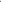 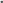 Wykonawca oświadcza, że faktury elektroniczne będą przesyłane z następującego adresu 
e-mail: …………………………………………………….Wykonawca zapewnia autentyczność pochodzenia, integralność treści oraz czytelność faktury elektronicznej.Za datę otrzymania faktury elektronicznej przez Zamawiającego uznaje się datę wpływu faktury elektronicznej w formacie PDF do skrzynki odbiorczej poczty elektronicznej Zamawiającego wskazanej powyżej.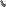 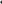 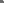 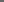 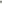 Zapłata należności dokonana zostanie przelewem na rachunek bankowy Wykonawcy wskazany na fakturze. Terminem zapłaty jest data obciążenia rachunku bankowego Zamawiającego.Zamawiający zastrzega sobie prawo do zapłaty wynagrodzenia tylko za prace faktycznie wykonane przez Wykonawcę, określone w sporządzonym każdorazowo protokole odbioru.Za roboty niewykonane, choć ustalone zakresem prac, wynagrodzenie nie przysługuje.Zamawiający oświadcza, że:będzie dokonywał płatności za wykonaną usługę z zastosowaniem mechanizmu podzielonej płatności,posiada status dużego przedsiębiorcy w rozumieniu art. 4 pkt 6 ustawy z dnia
 8 marca 2013 r. o przeciwdziałaniu nadmiernym opóźnieniom w transakcjach handlowych (Dz. U. 2020 r., poz. 935 z późn. zm.).Wykonawca oświadcza, że wskazany przez niego w fakturze rachunek bankowy jest rachunkiem rozliczeniowym służącym wyłącznie do celów rozliczeń z tytułu prowadzonej przez niego działalności gospodarczej.§ 6.[Zakres odpowiedzialności Wykonawcy]Wykonawca zobowiązany jest do posiadania przez cały okres obowiązywania umowy polisy ubezpieczenia od odpowiedzialności cywilnej w zakresie odpowiedzialności kontraktowej i deliktowej na kwotę nie niższą niż 50% wynagrodzenia brutto określonego w § 5 ust. 1 umowy. Kserokopia właściwej polisy ubezpieczeniowej potwierdzona za zgodność z oryginałem przez Wykonawcę stanowi załącznik nr 5 do umowy i zostanie przekazana Zamawiającemu najpóźniej w dniu podpisania umowy. W przypadku wygaśnięcia polisy, w trakcie trwania umowy, Wykonawca zobowiązuje się do dostarczenia nowej polisy w terminie 7 dni od momentu jej podpisania. Wykonawca jest zobowiązany do zachowania ciągłości okresu objętego polisą ubezpieczenia od odpowiedzialności cywilnej.Wykonawca zobowiązany jest do niezwłocznego rozpatrywania wszelkich skarg osób trzecich na działania lub zaniechania Wykonawcy, przekazanych przez Zamawiającego lub za pośrednictwem Zamawiającego, w terminie nie dłuższym niż 14 dni od daty ich otrzymania oraz powiadomi Zamawiającego o sposobie załatwienia danej sprawy.Wykonawca ponosi odpowiedzialność za wszelkie roszczenia cywilnoprawne osób trzecich, mogące powstać w wyniku niewłaściwego bądź niezgodnego z umową wykonywania prac.§ 7.[Kary umowne]Zamawiający zastrzega sobie prawo naliczenia kar umownych w przypadku niewykonania lub nienależytego wykonania umowy:w przypadku niewykonania posadzenia materiału roślinnego w terminie określonym w § 2 ust. 1 pkt. 1 umowy z uwzględnieniem zapisu zawartego w § 2 ust. 2, w wysokości 500 zł za każde drzewo; w przypadku niewykonania usunięcia lub/i wymiany wadliwego materiału roślinnego na zgodny z warunkami umowy, w wyznaczonym terminie określonym w § 3 ust. 11 i 17 Zamawiający naliczy karę w wysokości 100% jednostkowej ceny brutto zgodnie z załącznikiem nr 1, tabela A do umowy, za każde drzewo;w przypadku posadzenia materiału roślinnego niezgodnego z parametrami określonymi w załączniku nr 2 do umowy, w wysokości 200 zł za każde drzewo. W takim przypadku Wykonawca będzie zobowiązany do usunięcia lub/i wymiany drzewa zgodnie z zapisami § 3 ust. 11;w przypadku wykonania sadzenia niezgodnie ze standardami jakościowymi wykonania prac, wg załącznika nr 3 do umowy, w wysokości 100 zł za każde drzewo. W takim przypadku Wykonawca będzie zobowiązany do naprawienia nieprawidłowości na własny koszt, w terminie 2 dni od stwierdzenia nieprawidłowości. Niedotrzymanie wyznaczonego przez Zamawiającego terminu będzie skutkowało naliczeniem kary w wysokości 50 zł za każde drzewo za każdy rozpoczęty dzień zwłoki;w przypadku braku naprawienia nieprawidłowości stwierdzonych w protokołach kontroli lub protokołach odbioru miesięcznego  prac pielęgnacyjnych wykonywanych zgodnie z załącznikiem nr 3 do umowy, w wysokości 20 zł za każdy rozpoczęty dzień zwłoki, za każde drzewo; w przypadku nieuzgodnienia miejsca wjazdu ciężkiego sprzętu na trawniki lub/i niezabezpieczenia miejsca płytami antykompresyjnymi zgodnie z załącznikiem nr 3, w wysokości 2000 zł za każdy stwierdzony przypadek (przy czym za przypadek przyjmuje się każdą lokalizację wskazaną w załączniku nr 8 do umowy oraz każdy kolejny wjazd);w przypadku realizacji prac określonych w umowie przez inne podmioty, niż wymienione w § 8 ust. 1 umowy w wysokości 2% wartości wynagrodzenia brutto określonego w § 5 ust. 1 umowy za każdy stwierdzony przypadek.Za nieprawidłową realizację obowiązków wynikających z zastosowania klauzuli społecznej związanej z zatrudnianiem pracowników Zamawiający naliczy Wykonawcy kary umowne w przypadku:zwłoki w terminowym przekazaniu Zamawiającemu wykazu pracowników, o którym mowa w § 12 ust. 2 lub jego zmiany – w wysokości  500 zł za każdy dzień zwłoki;zwłoki w terminowym przekazaniu żądanych przez Zamawiającego dowodów, o których mowa w § 12 ust. 5 umowy - w wysokości  500 zł za każdy dzień zwłoki;wykonywania czynności określonych w § 12 ust. 1 umowy przez osoby niezatrudnione przez Wykonawcę lub podwykonawcę na podstawie umowy o pracę - w wysokości  1 000 zł za każdy stwierdzony przypadek naruszenia;Łączna wysokość naliczonych Wykonawcy kar umownych nie może przekroczyć 20%  wynagrodzenia brutto określonego w § 5 ust.1.W przypadku naliczenia kar umownych Wykonawca wyraża zgodę na ich potrącenie przez Zamawiającego, z kwoty należnego Wykonawcy wynagrodzenia lub pobrania ich z wniesionego Zabezpieczenia. W sytuacji, gdy Zamawiający nie dokona potrącenia kar umownych z przysługującego Wykonawcy wynagrodzenia lub wniesionego Zabezpieczenia Wykonawca zobowiązuję się do zapłaty kar umownych w terminie 14 dni od daty otrzymania wezwania do zapłaty, przyjmującego formę noty księgowej.Kary umowne przewidziane w niniejszej umowie mogą przysługiwać niezależnie od siebie.Postanowienia dotyczące kar umownych nie wyłączają prawa Stron do dochodzenia odszkodowania uzupełniającego na zasadach ogólnych, wynikających z Kodeksu cywilnego.Postanowienia niniejszego paragrafu pozostają w mocy także po rozwiązaniu lub wygaśnięciu Umowy.Zapłata kary umownej nie zwalnia Wykonawcy z obowiązku właściwego wykonania pracy oraz korekty już wykonanych prac.§ 8.[Realizacja umowy przez Podwykonawców]Przedmiot umowy będzie realizowany przez Wykonawcę samodzielnie w pełnym zakresie prac.[lub w przypadku wskazania Podwykonawców w ofercie]Wykonawca będzie realizował przedmiot umowy przy udziale następujących Podwykonawców,
w poniżej określonym zakresie prac:[oznaczenie Podwykonawcy] – zakres powierzonych prac [……………………………………………………………………………………………………],[oznaczenie Podwykonawcy] – zakres powierzonych prac [……………………………………………………………………………………………………]Zmiana zakresu prac wykonywanych przez Wykonawcę lub podwykonawców, rezygnacja
z podwykonawcy lub wprowadzenie nowego podwykonawcy, wymaga uprzedniego poinformowania Zamawiającego oraz wprowadzenia zmian do ust. 1 w formie aneksu do umowy. Za działania i zaniechania podwykonawców Wykonawca odpowiada jak za własne.Umowa o podwykonawstwo nie może zawierać postanowień kształtujących prawa i obowiązki podwykonawcy, w zakresie kar umownych oraz postanowień dotyczących warunków wypłaty wynagrodzenia, w sposób dla niego mniej korzystny niż prawa i obowiązki Wykonawcy, ukształtowane postanowieniami umowy zawartej między Zamawiającym a Wykonawcą.§ 9.[Rozwiązanie umowy ]Zamawiający może wypowiedzieć umowę ze skutkiem natychmiastowym w przypadku:gdy zwłoka w wykonaniu umowy w stosunku do któregokolwiek ze wskazanych w umowie lub uzgodnionych z Zamawiającym terminów sadzenia, usunięcia lub wymiany drzew przekroczy 14 dni,naruszenia przez Wykonawcę w sposób rażący szczegółowych warunków realizacji zamówienia określonych w załączniku nr 3 do umowy, pomimo upływu terminu wyznaczonego przez Zamawiającego w pisemnym wezwaniu do zmiany takiego działania lub zaniechania,gdy łączna wysokość kar umownych naliczanych Wykonawcy przekroczy kwotę 50 000 zł brutto.W przypadku wypowiedzenia umowy lub odstąpienia od umowy przez którąkolwiek ze Stron z przyczyn leżących po stronie Wykonawcy, jest on zobowiązany do zapłaty kar umownych naliczonych przez Zamawiającego.W razie zaistnienia istotnej zmiany okoliczności powodującej, że wykonanie umowy nie leży w interesie publicznym, czego nie można było przewidzieć w chwili zawarcia umowy lub dalsze wykonywanie umowy może zagrozić istotnemu interesowi bezpieczeństwa państwa lub bezpieczeństwu publicznemu, Zamawiający może odstąpić od umowy w terminie 30 dni od dnia powzięcia wiadomości o tych okolicznościach. W takim wypadku Wykonawca może żądać jedynie wynagrodzenia należnego z tytułu wykonania części umowy.§ 10.[Osoby odpowiedzialne za realizację umowy]Ze strony Zamawiającego osobami odpowiedzialnymi za realizację umowy są:Przedstawiciel ZZW: …….…………………………..…… tel. ………….…….,  e-mail: …………………….………………..Koordynator Dzielnicy …………………….: …………….……………………………………………. tel. …………………,  e-mail: …………………….……………….Ze strony Wykonawcy osobą odpowiedzialną za stałe nadzorowanie prac i wyznaczoną do kontaktów z Zamawiającym jest: …………………………………...… tel. ………………..…,  e-mail: ……………….………………………..Zamawiający wymaga, aby osoba wymieniona w ust. 2 zapewniała stały nadzór merytoryczny prac
w trakcie trwania umowy.Zmiana osoby lub danych określonych w ust. 1, 2 następuje przez zawiadomienie drugiej strony pisemnie lub drogą elektroniczną i nie stanowi zmiany treści umowy.§ 11.[Zmiany umowy]Wprowadzenie istotnych zmian do umowy jest dopuszczalne tylko wówczas, gdy konieczność ich wprowadzenia będzie następstwem:zmian powszechnie obowiązujących przepisów prawa w zakresie mającym wpływ na realizację przedmiotu umowy,zmiany zakresu prac wykonywanych przez Wykonawcę lub podwykonawcę, zmiany podwykonawcy, rezygnacji z podwykonawcy lub wprowadzenia nowego podwykonawcy.Zmiany i uzupełnienia umowy wymagają formy pisemnej pod rygorem nieważności w formie aneksu, za wyłączeniem postanowień zawartych w § 10 ust. 4 oraz §  12 ust. 4 Umowy.§ 12.[Sposób realizacji zamówienia – klauzula społeczna] – art. 95 ust. 1  ustawy Pzp]Do realizacji prac polegających na pielęgnacji drzew w okresie rękojmi Wykonawca zatrudni pracowników w oparciu o umowę o pracę, w rozumieniu przepisów ustawy z dnia 26 czerwca 1974 r. - Kodeks pracy (Dz. U. z 2020 r., poz. 1320 z późn. zm.). Pracownicy zostaną zatrudnieni do wykonywania następujących prac: podlewanie drzew, pielenie mis drzew, uzupełnianie ściółki, bielenie pni, usuwanie odrostów korzeniowych oraz połamanych, obumarłych gałęzi, monitoring roślin pod kątem występowania szkodników i patogenów, kontrola stabilizacji posadzonych drzew, wymiana połamanych palików, poprzeczek, uzupełnianie wiązań i zerwanych tabliczek informacyjnych.Wykonawca w terminie 7 dni od daty zawarcia umowy przedłoży Zamawiającemu wykaz pracowników o których mowa w ust. 1, stanowiący załącznik nr 9 do umowy.Wykonawca zobowiązany jest zawrzeć w każdej umowie o podwykonawstwo stosowne zapisy, zobowiązujące podwykonawców do zatrudnienia na umowę o pracę osób wykonujących wskazane w ust. 1 powyżej czynności.Zmiana wykazu pracowników nie stanowi zmiany umowy. O zmianie Wykonawca zobowiązany jest powiadomić Zamawiającego w formie pisemnej przedkładając zaktualizowany wykaz pracowników w terminie 7 dni od daty zaistnienia zmiany.W trakcie realizacji zamówienia, na każde wezwanie Zamawiającego w wyznaczonym w tym wezwaniu terminie, Wykonawca przedłoży Zamawiającemu wskazane poniżej dowody w celu potwierdzenia spełnienia wymogu zatrudnienia na podstawie umowy o pracę przez Wykonawcę lub podwykonawcę osób wykonujących wskazane w ust. 1 powyżej czynności w trakcie realizacji umowy:oświadczenia pracowników wymienionych w wykazie, o którym mowa w ust. 2,oświadczenia Wykonawcy lub podwykonawcy o zatrudnieniu osób wymienionych w wykazie, o którym mowa w ust. 2,poświadczoną za zgodność z oryginałem odpowiednio przez Wykonawcę lub podwykonawcę kopię umowy/umów o pracę osób wymienionych w wykazie, o którym mowa w ust. 2 powyżej (wraz z dokumentem regulującym zakres obowiązków, jeżeli został sporządzony). Kopia umowy/umów powinna zostać zanonimizowana w sposób zapewniający ochronę danych osobowych pracowników, zgodnie z przepisami Rozporządzenia Parlamentu Europejskiego i Rady (UE) 2016/679 z dnia 27 kwietnia 2016 r. w sprawie ochrony osób fizycznych w związku z przetwarzaniem danych osobowych i w sprawie swobodnego przepływu tych danych oraz uchylenia dyrektywy 95/46/WE (ogólne rozporządzenie o ochronie danych osobowych), zwanego dalej RODO oraz wydanymi na jego podstawie przepisami krajowymi (tj. w szczególności bez adresów, nr PESEL pracowników). Imię i nazwisko pracownika nie podlega anonimizacji. Informacje takie jak: data zawarcia umowy, rodzaj umowy o pracę i wymiar etatu powinny być możliwe do zidentyfikowania. Określona w umowie o pracę wysokość wynagrodzenia pracownika nie może być niższa, niż kwota minimalnego wynagrodzenia za pracę lub minimalnej stawki godzinowej określonej na podstawie ustawy o minimalnym wynagrodzeniu za pracę,zaświadczenie właściwego oddziału ZUS, potwierdzające opłacanie przez Wykonawcę lub podwykonawcę składek na ubezpieczenia społeczne i zdrowotne z tytułu zatrudnienia na podstawie umów o pracę za ostatni okres rozliczeniowy,poświadczoną za zgodność z oryginałem odpowiednio przez Wykonawcę lub podwykonawcę kopię dowodu potwierdzającego zgłoszenie pracownika przez pracodawcę do ubezpieczeń, zanonimizowaną w sposób zapewniający ochronę danych osobowych pracowników, zgodnie z przepisami RODO oraz wydanymi na jego podstawie przepisami krajowymi. Imię i nazwisko pracownika nie podlega anonimizacji.§ 13.[Ochrona danych osobowych]W związku z realizacją niniejszej umowy Zamawiający udostępnia Wykonawcy zwykłe dane osobowe pracowników Zamawiającego w postaci imion, nazwisk, nr. telefonów oraz adresów e-mail wskazanych w § 10 ust. 1 umowy.Wykonawca oświadcza, iż znany jest mu fakt, że od momentu udostępnienia danych, o których mowa w ust. 1, realizuje on samodzielnie w stosunku do tych danych obowiązki administratora określone w przepisach Rozporządzenia Parlamentu Europejskiego i Rady (UE) 2016/679 z dnia 27 kwietnia 2016r. w sprawie ochrony osób fizycznych w związku z przetwarzaniem danych osobowych i w sprawie swobodnego przepływu takich danych oraz uchylenia dyrektywy 95/46/WE (ogólne rozporządzenie o ochronie danych, Dz. Urz. UE L 119 z 04.05.2016 r., dalej: RODO) oraz przepisach krajowych z zakresu ochrony danych osobowych, w szczególności ustawy o ochronie danych osobowych. Zamawiający nie odpowiada za wypełnianie przez Wykonawcę obowiązków, o których mowa w ust.2. Zamawiający oświadcza, iż realizuje obowiązki Administratora danych osobowych, określone 
w przepisach RODO, w zakresie danych osobowych Wykonawcy w sytuacji, w której jest on osobą fizyczną (w tym osobą fizyczną prowadzącą działalność gospodarczą), a także danych osobowych osób, które Wykonawca wskazał ze swojej strony do realizacji niniejszej umowy.§ 14.[Postanowienia końcowe]Prawa Wykonawcy z tytułu niniejszej umowy nie mogą być przez Wykonawcę przenoszone na osoby trzecie ani w całości ani w części bez zgody Zamawiającego wyrażonej w formie pisemnej. Dotyczy to w szczególności wierzytelności o zapłatę wynagrodzenia. Jeżeli którekolwiek z postanowień umowy uznane będzie za nieważne z mocy prawa, prawomocnego orzeczenia sądu lub ostatecznej decyzji innego uprawnionego organu administracji publicznej, albo jeżeli wskutek zmiany przepisów obowiązującego prawa lub zmiany interpretacji przepisów przez organy stosujące prawo, istnieje wysokie prawdopodobieństwo uznania za nieważne niektórych postanowień umowy, strony z poszanowaniem obowiązujących przepisów prawa niezwłocznie podejmą negocjacje w celu zastąpienia postanowień nieważnych lub postanowień, które mogą być uznane za nieważne, innymi postanowieniami, które będą realizować możliwie zbliżony cel gospodarczy.Strony postanawiają, że w przypadku uznania za nieważne niektórych postanowień umowy, należy ją interpretować w sposób najbardziej zbliżony do treści tych przepisów oraz w sposób odpowiadający celom i intencjom stron tej umowy.Strony zobowiązują się polubownie rozwiązywać spory powstałe na tle realizacji postanowień umowy. W przypadku braku możliwości polubownego rozwiązania sporu, sądem właściwym do jego rozstrzygnięcia będzie sąd powszechny właściwy dla siedziby Zamawiającego.W sprawach nieuregulowanych postanowieniami niniejszej umowy mają zastosowanie przepisy Kodeksu cywilnego i Pzp.Umowę sporządzono w dwóch jednobrzmiących egzemplarzach, po jednym dla Zamawiającego i dla Wykonawcy.Następujące załączniki stanowią integralną część umowy:Załącznik nr 1 – 	Zakres prac i ceny jednostkowe,Załącznik nr 2 – 	Parametry jakościowe materiału roślinnego,Załącznik nr 3 – 	Opis przedmiotu zamówienia,Załącznik nr 4 -      Potwierdzenie wniesienia zabezpieczenia należytego wykonania umowy,Załącznik nr 5 – 	Polisa OC,Załącznik nr 6 -	Wzór protokołów odbioru,Załącznik nr 7 – 	Przykładowe szablony,Załącznik nr 8 –     Wykaz lokalizacji sadzonych drzew,Załącznik nr 9  -     Wykaz pracowników.……………………………………………					………………………………………ZAMAWIAJĄCY								WYKONAWCAa)      Nabywcę:Miasto Stołeczne WarszawaPlac Bankowy 3/500-950 WarszawaNIP: 525-22-48-481b)     Odbiorcę i płatnika:Zarząd Zieleni m.st. Warszawy ul. Hoża 13a00-528 Warszawa 